Профилактика насилия в семьеАлгоритм действий жертвы в случае насилияПлан безопасности для пострадавших от домашнего насилияВы находитесь с агрессором в одной квартире в ситуации совершения насилия:1. Убегайте из квартиры, вызывайте сотрудников милиции по номеру 102!2. При угрозе физического насилия и попытке ограничения передвижения запритесь в ванной с телефоном и попытайтесь вызвать милицию, позвоните знакомым и сообщите о ситуации, в которой Вы находитесь, попросите прийти на помощь.3. Если доступ к телефону ограничен, громко кричите «Пожар!», «Горим!», стучите по батареям и т.п.4. Если все-таки удалось выскочить на лестничную клетку, то звоните во все двери, кричите, зовите на помощь. Даже если никто не выйдет, по крайней мере, это может остудить нападающего, а у Вас будут свидетели происшествия в случае, если Вы в дальнейшем обратитесь в милицию.5. Если Вы понимаете, что конфликт в семье усиливается – отправьте детей на прогулку или в гости к знакомым. Дети не должны становиться свидетелями насилия!Если Вы живете без обидчика, но он продолжает Вас преследовать:1. Продумайте систему безопасности: замените замки на дверях и окнах, установите решетки на окнах.2. Попросите кого-нибудь переехать в квартиру, чтобы не находиться одной.3. Проинструктируйте детей: как вызвать милицию, позвонить членам семьи, друзьям или другим лицам, которые могут оказать помощь в ситуации насилия.4. Продумайте, насколько безопасным будет Ваш путь до работы и путь Ваших детей до места учебы и обратно?5. Носите с собой свисток или другой предмет, который может создать шум и привлечь внимание прохожих в случае опасности.При угрозе насилия:·  Старайтесь не кричать и не плакать.·  Не отвечайте агрессией на агрессию.·  Говорите с агрессором спокойно и четко.Если Вы опасаетесь подвергнуться насилию:1. Продумайте план действий в критической ситуации.2. Заранее договоритесь с соседями, чтобы они вызывали милицию в случае шума и криков из Вашей квартиры.3. Сделайте дубликат ключей и приобретите новую sim-карту, при возможности мобильный телефон – спрячьте в доступном Вам месте, о котором не догадается агрессор.4. Если конфликта, инцидента не удается избежать, постарайтесь выбрать такую комнату, из которой можно в случае необходимости легко выйти. Старайтесь избежать споров в ванной комнате, кухне, где есть острые и режущие предметы.5. Запишите номера телефонов организаций и специалистов, оказывающих помощь пострадавшим от домашнего насилия.Если ситуация критическая, покидайте дом незамедлительно, даже если вам не удалось взять необходимые вещи! Вы можете заранее собрать сумку со всем необходимым и спрятать ее дома или договориться с подругой/родственниками, которые смогут оставить ее у себя.Если Вы планируете уйти от агрессора, необходимо взять с собой:1. Документы:· свидетельство о рождении (Ваше и Ваших детей);· паспорт (Ваш и Ваших детей);· иные важные документы (свидетельство о браке/разводе, соглашения о детях, документы на квартиру, дипломы о получении образования, документы на машину, рецепты на получение лекарственных средств, пенсионное удостоверение, удостоверение по инвалидности и др.).2. Деньги или иные средства для существования:· наличные деньги;· банковские карты;· драгоценности, которые можно продать и др.3. Ключи:· от дома;· автомобиля;· почтового ящика или камеры хранения, где спрятаны необходимые вещи/документы.4. Средства коммуникации:· телефонные карты;· мобильный телефон.5. Лекарственные средства.6. Личные вещи:· одежда (для Вас и Ваших детей);· средства личной гигиены (мыло, зубная щетка, паста).Если Вы обратились за помощью в милицию:· Пишите заявление с просьбой привлечь виновное лицо к ответственности.· Заявление должно содержать сведения: о месте преступления, времени совершения преступления, сведения о личности виновного, данные о наступающих последствиях.· Попросите забрать агрессора в отделение.· Возьмите направление на прохождение судебно-медицинской экспертизы («снятие побоев») в отделении милиции по месту жительства.Виды и признаки насилия в семьеНасилие в семье – это целенаправленное эмоциональное или силовое принуждение/действие одного человека над другим человеком, осуществляемое с определенной целью, вопреки согласию, воле и интересам пострадавшего.Основное отличие насилия в семье от других видов насилия заключается в том, что оно происходит между людьми, состоящими в близких или родственных отношениях.Виды насилия:Физическое насилие – прямое или косвенное воздействие на жертву с целью причинения физического вреда, выражающееся в нанесении увечий, тяжелых телесных повреждений, побоях, пинках, шлепках, толчках, пощечинах, бросании объектов и т. п.Сексуальное насилие – насильственные действия, при которых человека силой, угрозой или обманом принуждают вопреки его желанию к какой-либо форме сексуальных отношений.Психологическое – нанесение вреда психологическому здоровью человека, проявляющееся в оскорблениях, запугивании, угрозах, шантаже, контроле и т. п.Экономическое насилие – материальное давление, которое может проявляться в запрете работать или обучаться, лишении финансовой поддержки, полном контроле над расходами.Медицинское насилие – халатность и несвоевременность, проявленные при выдаче лекарств, намеренная передозировка лекарственного препарата либо, наоборот, умышленный отказ больному в получении необходимого лекарства.Пренебрежение – безответственность или неспособность обеспечить человеку необходимые для жизни условия: еда, питье, чистая одежда, безопасное и удобное жилье помещение, средства личной гигиены, медицинское обслуживание и другое.Ярко выраженные признаки насилия:Физическое насилие:
- следы ударов, шрамы, порезы на руках, лице, ногах и других частях тела;
- переломы или ушибы;
- следы ожогов;Сексуальное насилие:
- сексуальное прикосновение к человеку без его согласия;
- принуждение человека вступать с ним в сексуальный контакт.Психологическое насилие:
- постоянный крик и угрозы;
- ругань и использование неприличных слов;
- унижение;
- игнорирование человека, когда он о чем-либо просит.Финансовая эксплуатация:
- заказ услуг, совершение пожертвований или ненужных расходов;
- неожиданные финансовые проблемы или пропажа денег;
- пропажа денег на банковском счету или наличных.Все виды насилия тесно взаимосвязаны. Если в семье агрессор практикует физические виды насилия, безусловно, это причиняет душевную травму, а не только физическую боль. Экономическое насилие строится зачастую на манипулировании и контроле. За сексуальным насилием обычно стоят физические травмы и последствия. Как правило, сложно представить ситуацию, где агрессор применяет  только лишь один вид насилия, зачастую жертвы страдают от одновременного проявления различных его видов.          1.  Нарастание напряжения в отношенияхВозрастает недовольство в отношениях и нарушается общение между членами семьи. Со стороны агрессора происходит планирование и «подготовка». Он/она может зрительно представлять себе картину следующего нападения.  Он/она тешится властью от воплощения своей фантазии. В большинстве случаев насильник не осознает такой внутренней «подготовки», в силу различных причин. Одна из них, может быть усвоенный «сценарий» отношений в родительской семье.2.  Насильственный инцидентПроисходит вспышка жестокости вербального, эмоционального или физического характера. Сопровождается яростью, спорами, обвинениями, угрозами, запугиванием.3. ПримирениеОбидчик приносит извинения, объясняет причину жестокости, перекладывает вину на пострадавшую (-его), иногда отрицает произошедшее или убеждает пострадавшую(-его) в преувеличении событий.Жертве тяжело, а насильнику порой невыносимо быть в состоянии напряжения, связанного с фактом насилия. Поэтому, чтобы избавиться от «тяжкого груза» ответственности, он/она предпринимает некие действия. Обидчик приводит оправдания и обвиняет жертву в причине своего поведения. Как правило, жертве ставится в вину ее поведение. Например, "Если бы ты прибрала в доме, мне бы тебя бить не пришлось" или "Если бы ты вовремя приготовила обед, мне бы тебя бить не пришлось". Человек, практикующий насилие не раскаивается в том, что причинил боль своей жертве. Он может извиниться, но чтобы избежать возможного наказания. Цель этой стадии - обеспечить свою безнаказанность.4.   «Медовый месяц»Это сложная стадия. После насилия обидчик может превратиться в заботливого, верного, очаровательного и доброго человека, каким она, жертва, его полюбила. Он/она может повести в ресторан, купить цветы, уверять ее/его, что он/она изменится. Целью является удержать жертву в семье и сохранить видимость благополучия. Насильственный инцидент забыт, обидчик прощен. Многие женщины/мужчины возвращаются к своим партнерам-насильникам ради этого периода когда «всё так хорошо!», «как будто в начале нашего знакомства!», «как он/она меня любит!». После «медового месяца» отношения возвращаются на первую стадию, и цикл повторяется. С течением времени каждая фаза становится короче, вспышки жестокости учащаются и причиняют больший ущерб.Берегите себя и своих близких!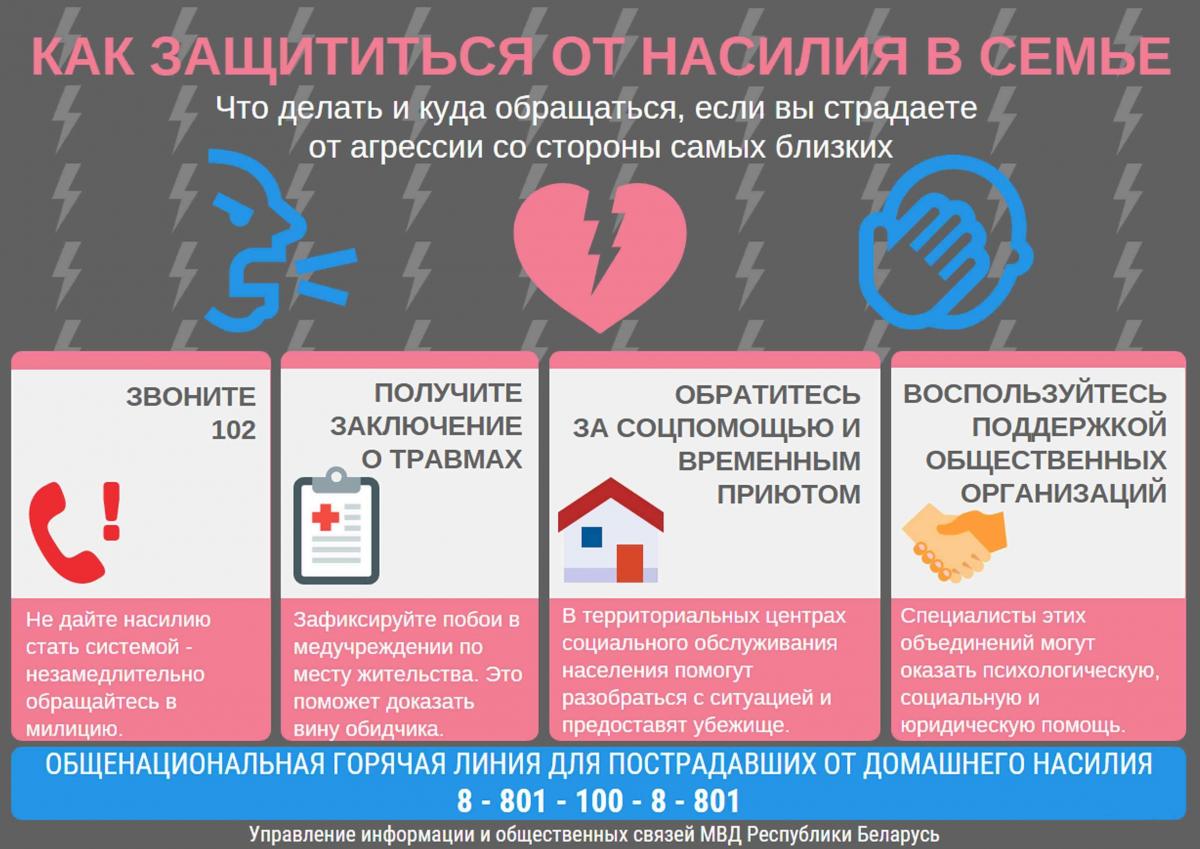 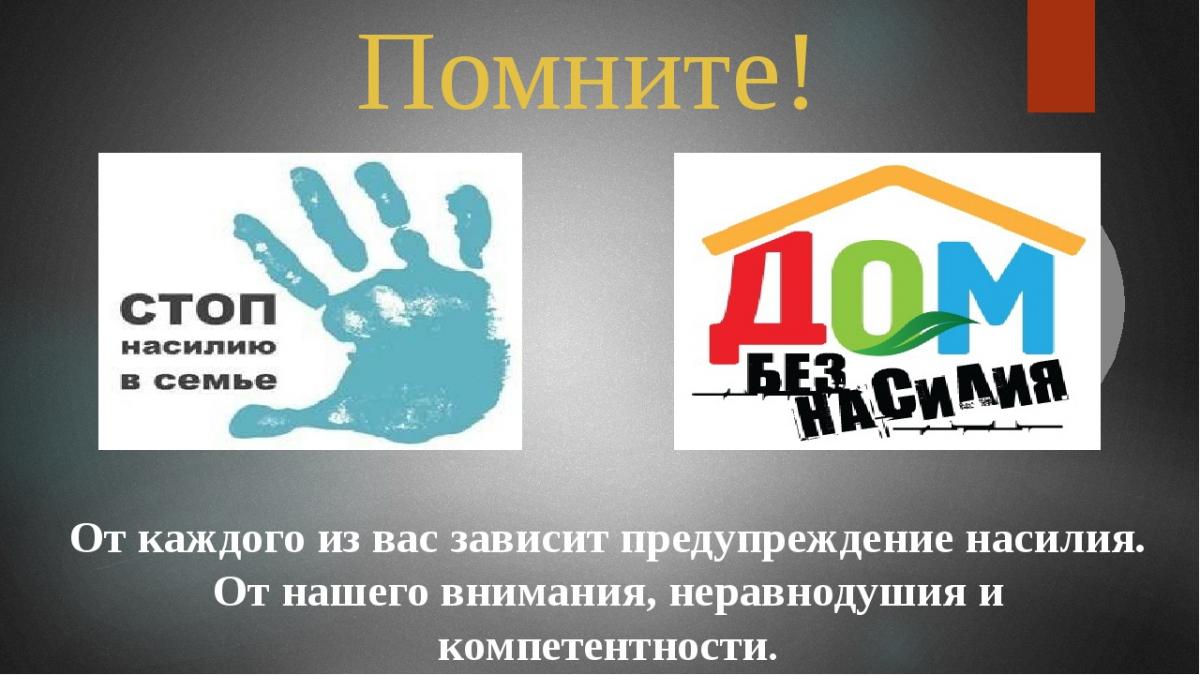 